NCEC would like to thank our sponsors for their generous support for our 2022 Championships with over $2000 worth of prizes on offer for our amazing class winners across AOR, Pony and Open! Please join us by shopping with our wonderful sponsors to say thank you!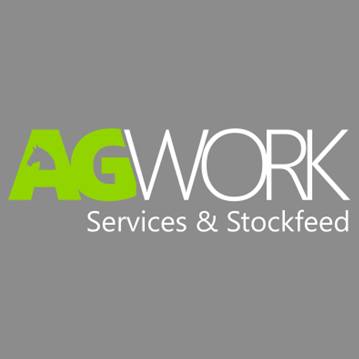 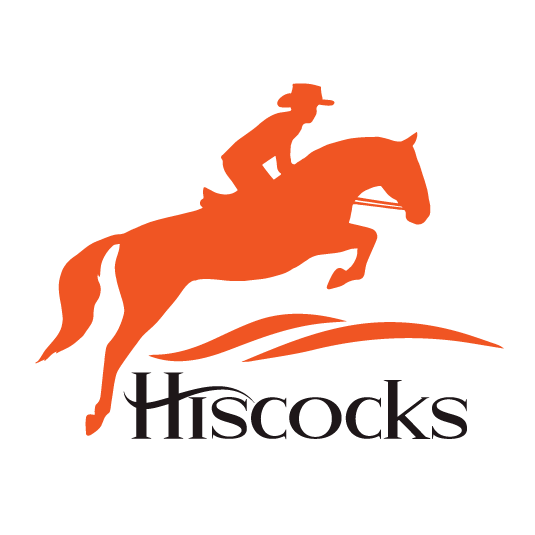 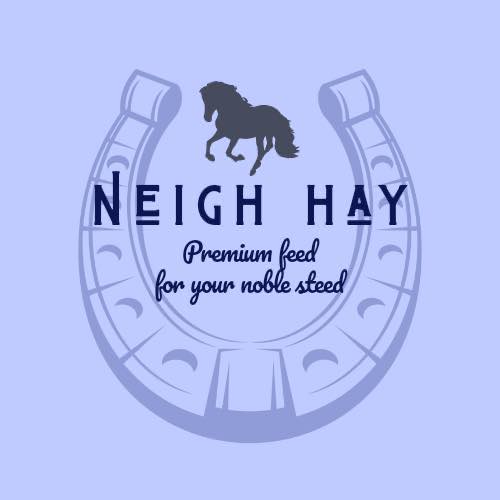 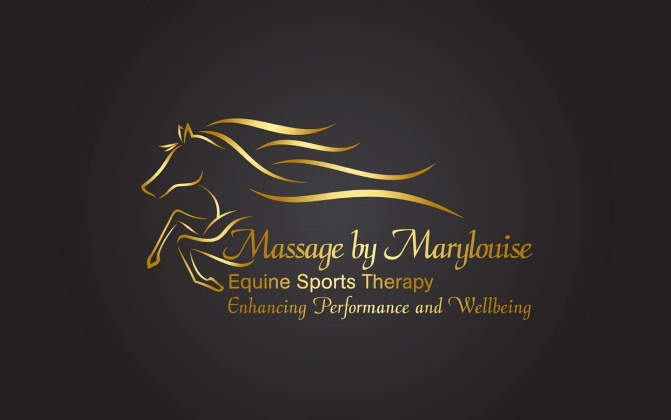 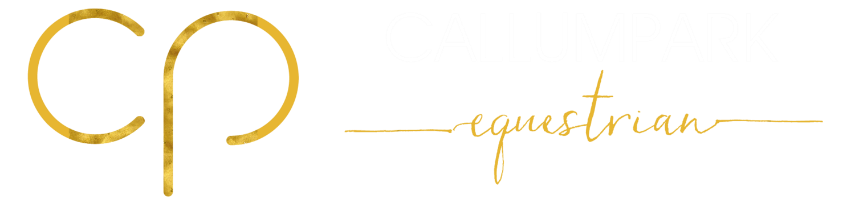 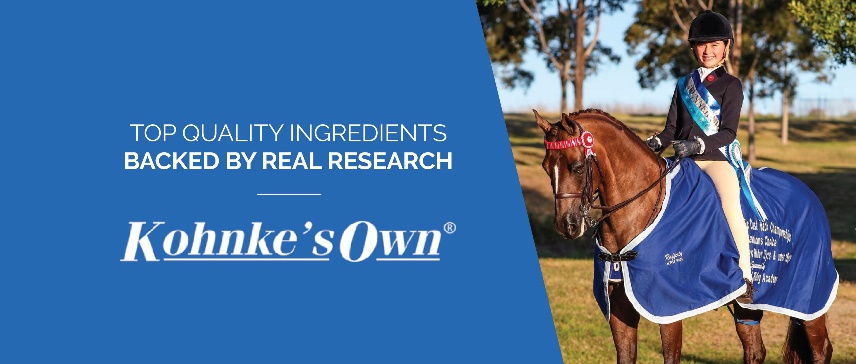 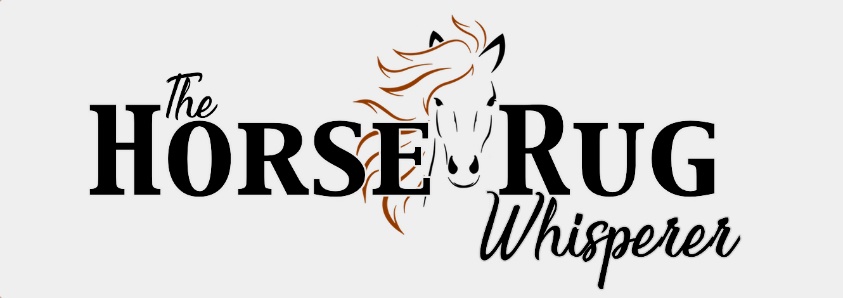 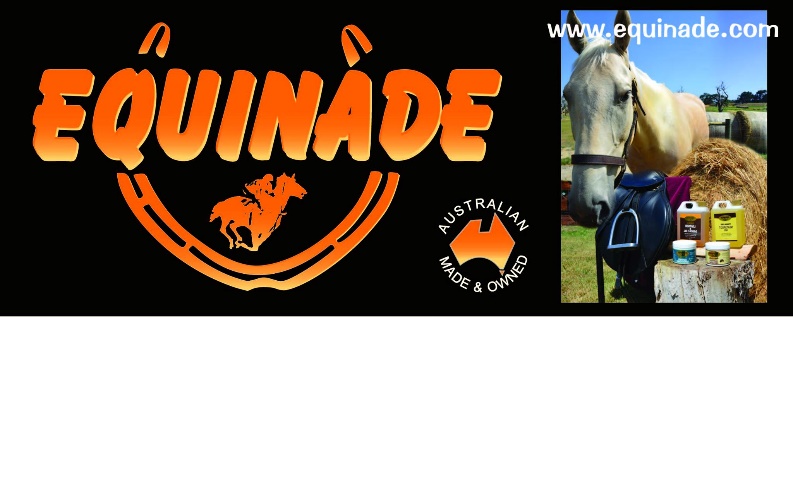 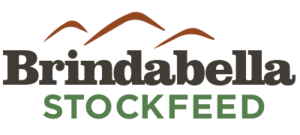 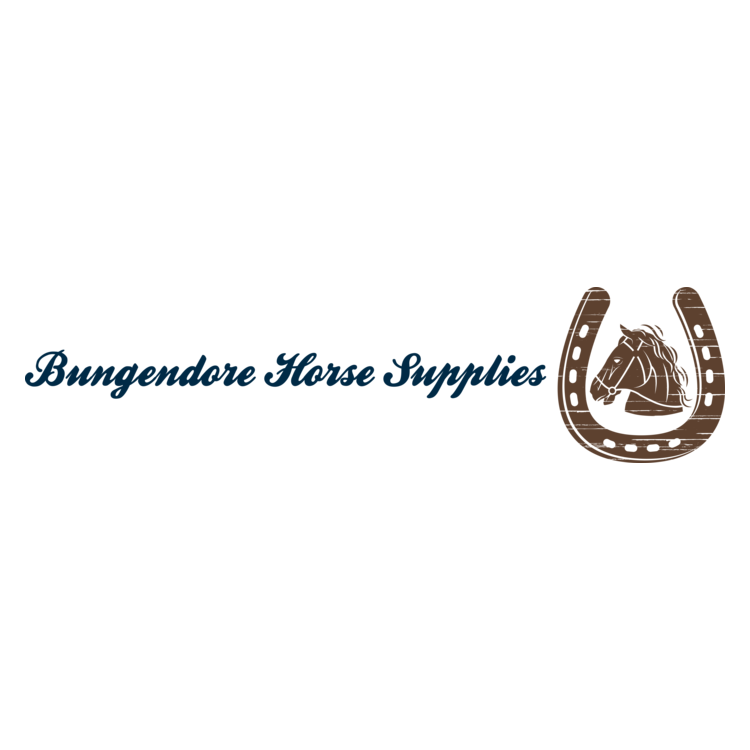 